.•.•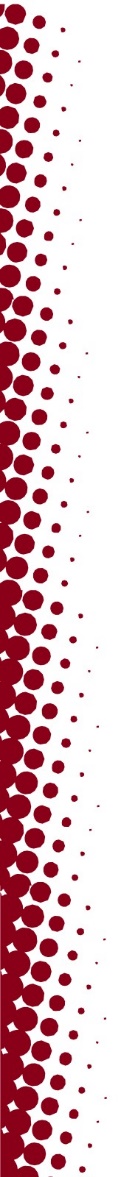 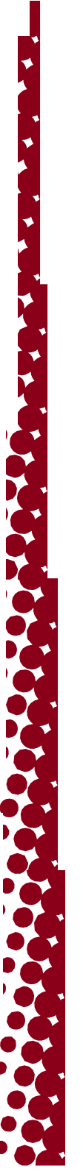 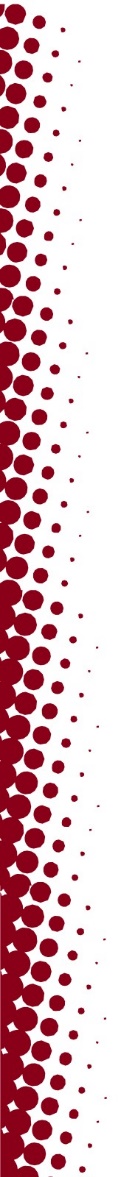 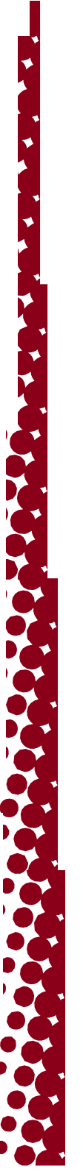 ••••••••••......UNIVERZITET JUTAODJEL ZA JAVNUBEZBEDNOSTKAMPUSIZVORI911 za hitne slučajeve801-585-2677 za slanjeUniverzitetska policijapolice.utah.eduPomoć žrtvama zločinaDostupno 24/7safety.utah.edu/crime-victim-advocatesBezbednost na kampusuZaštićena pratnja i pomoć vozačimaSafeUIzvori obaveštavanjasafeu.utah.eduJavna sigurnost na univerzitetuBezbednosni saveti i inicijativeGodišnji izvještaji o bezbednostiVaše mišljenjesafety.utah.eduUpravljanje hitnim situacijamaPripremljenost na hitne situacijeUzbunjivanje na kampusuemergency.utah.eduBezbedna vožnjaPon-pet, od 18:00 do 00:30Preuzmite Transloc appZa glavni kampus:commuterservices.utah.edu/safe-ride801-231-9058 (iz Research Parka)